Szanowni Państwo,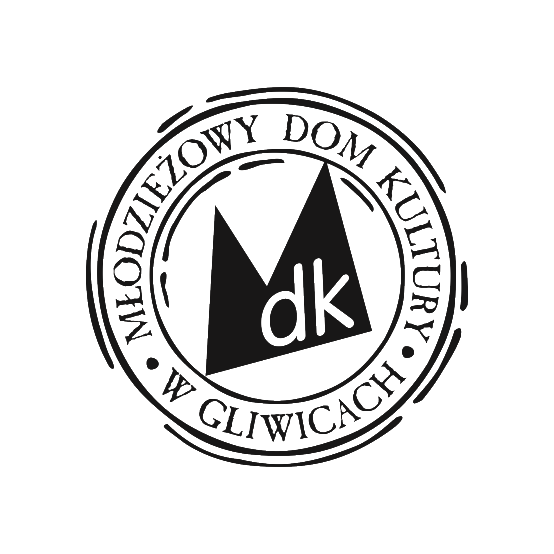 Młodzieżowy Dom Kultury w Gliwicach zaprasza serdecznie wszystkich miłośników słowa na kolejny sezon spotkań z prozą i poezją „WIERSZOWANIE”.Wierszowanie to cykl, którego każde spotkanie poświęcone jest innej tematyce. Uczestnicy prezentują jeden wybrany przez siebie utwór (tekst poetycki, prozatorski lub poezję śpiewaną).Choć Wierszowanie jest cyklem konkursowym to jednak wyróżnia się kameralną atmosferą naszego teatru i nietypowym sposobem wyłaniania laureatów –  jury wyszukuje spośród uczestników talenty (np. talent interpretacji, talent pięknego słowa itp.). Swoje zdanie może też wyrazić publiczność wybierając każdorazowo osobę, która otrzyma „talent publiczności”.Każdy wieczór jest też okazją do spotkania z pedagogami i aktorami, którzy zawsze chętnie udzielą rad i wskazówek.Zaproszenie kierujemy do młodzieży i dorosłych w wieku od 13 lat.Najbliższe spotkanie zatytułowane odbędzie się 11 marca 2019r. o godzinie 17.00Uczestników prosimy o przygotowanie repertuaru nawiązującego do szeroko rozumianego pojęcia kobiecości ponieważ temat spotkania to „Kobieta rozkwita na wiosnę”.Zgłoszenie zawierające: imię i nazwisko uczestnika, repertuar (tytuł, autor), należy wysyłać na adres: imprezy@mdk.gliwice.pl do piątku poprzedzającego Wierszowanie.Osoby śpiewające prosimy o informacje dotyczące nagłośnienia.Więcej informacji można uzyskać pod numerem telefonu Organizacji Imprez MDK: 32 232-69-54 wew. 27.